ГАННІВСЬКИЙ ЛІЦЕЙПЕТРІВСЬКОЇ СЕЛИЩНОЇ РАДИ ОЛЕКСАНДРІЙСЬКОГО РАЙОНУКІРОВОГРАДСЬКОЇ ОБЛАСТІНАКАЗвід 01 листопада 2022 року                                                                                                 № 100с. ГаннівкаПро підсумки проведеннямісячника бібліотекВідповідно до наказу директора від 27 вересня 2022 року № 84 «Про участь у Всеукраїнському місячнику шкільних бібліотек» та з метою задоволення й розвитку інформаційних потреб і запитів користувачів, розширення кола пізнавальних інтересів, забезпечення дозвілля читачів, залучення нових користувачів до бібліотеки, рекламування бібліотеки, створення її іміджу  з  01 по 31 жовтня було проведено ряд  тематичних  заходів.3а підсумками місячника бібліотек у Ганнівському ліцею було проведено заходи згідно з додатком 1, у Володимирівській філії Ганнівського ліцею згідно з додатком 2, в Іскрівській філії Ганнівського ліцею згідно з додатком 3. Виходячи з вищезазначеногоНАКАЗУЮ:1. Шкільним бібліотекарям ГРИШАЄВІЙ Л.В., ЧЕЧІ М.О., БАРАНЬКО О.О.:1) активізувати роль шкільної бібліотеки у проведенні виховних заходів на базі шкільних бібліотек та бібліотек села протягом ІІ семестру;2) забезпечити систематизацію і дієву роботу книжкових полиць з організацією їх публічних презентацій протягом ІІ семестру;3) працювати систематично над залученням спонсорських коштів для поповнення книжкового фонду бібліотеки та збільшення кількості дитячих передплатних видань.2. Контроль за виконанням даного наказу покласти на заступника директора школи з навчально-виховної роботи Ганнівського ліцею РОБОТУ Н.А., на завідувача Володимирівської філії Ганнівського ліцею МІЩЕНКО М.І., на в.о. завідувача Іскрівської філії Ганнівського ліцею БАРАНЬКО Т.В. Директор                                                                                                       Ольга КАНІВЕЦЬЗ наказом ознайомлені:                                                                                            Н.РоботаМ.МіщенкоМ.ЧечаТ.БаранькоО.БаранькоДодаток №1до наказу директора швід 01.11.2022 року № 100Звітпро проведення Всеукраїнського місячника шкільних бібліотекГаннівського ліцею З 1 по 31 жовтня в рамках Міжнародного місячника шкільних бібліотек
щорічно проводиться Всеукраїнський місячник шкільних бібліотек (наказ МОН
України від 12.08.2014 № 931). 24 лютого 2022 р. розпочалася військова агресія російської федерації проти України. Війна порушила мирну творчу працю українського народу. Загинули тисячі людей, мільйони були вимушені покинути рідні домівки. Завдано непоправної шкоди численним населеним пунктам по всій країні, знищено сотні закладів освіти, науки і культури, зокрема бібліотек. Земля стогне від болю, кров людей проливається від рук російських окупантів. Український народ став на захист своєї держави, показавши відданість і любов до України. З непохитною вірою в перемогу України та усвідомленням руйнівних наслідків війни цьогорічний Всеукраїнський місячник шкільних бібліотек відбувся під гаслом «У нас єдина мета – Україна свята, нездоланна ніким і ніколи!». Заходи сприяли втіленню основних положень «Концепції національно - патріотичного виховання в системі освіти України», затвердженої наказом Міністерства освіти і науки України від 6 червня 2022 р. № 527, а також приверненню уваги до питання патріотичного виховання в нашій державі,розкриттю виховної функції шкільної бібліотеки, об’єднанню зусиль  колективу і бібліотеки щодо розвитку патріотизму підростаючої особистості, посиленню патріотичного руху в Україні, пробудженню в школярів глибокого інтересу до історії України та рідного краю.З 01 по 31 жовтня в рамках Міжнародного місячника шкільних бібліотек у Ганнівському ліцею проводився за таким планом:  03.10. 2022 р.  Віртуальна виставка книг, що популяризують українську історію та боротьбу українського народу за незалежність. «Незалежна і свята ти – мати Україна!»12.10.2022 р. У рамках Всеукраїнського місячника шкільних бібліотек «В нас єдина мета – Україна свята, нездоланна ніким і ніколи!» Проведена година - спілкування: «Чому важливо відчувати приналежність до нації, народу" з учнями 6 класу . Де діти поглибили знання про нашу державу — Україну, ознайомились з відмінністю понять "народ" від "нація", національна ідентичність ; сприяло формуванню національної свідомості школярів; виховування патріотів рідної держави; прищеплювання почуттів любові до рідного краю; розвивати пізнавальні інтереси, творчі здібності.17.10 .2022 р.     Віртуальна вікторина "Як Я знаю Україну" Мета заходу становило поглибити знання про Україну як державу зі своєю історією, культурою, народними звичаями та традиціями; формування інтересу до вивчення історії свого народу; розвиток полікультурної, соціальної та мовленнєвої компетентності учнів; розвиток творчих здібностей учнів; розвиток перспективного бачення себе, історії України, держави; виховання толерантного ставлення до соціокультурних надбань українців;виховання відповідальності, товариськості, поваги до думки інших; активізація громадянської позиції. 21.10 2022 р. В рамках Всеукраїнського місячника шкільних бібліотек «В НАС ЄДИНА МЕТА – УКРАЇНА СВЯТА, НЕЗДОЛАННА НІКИМ І НІКОЛИ!» Онлайн-конкурс віршів «Украдена весна»У такі непрості часи для нашої держави важливо виховувати у дітей почуття любові до рідної країни, гордості за свою національну приналежність, навчати їх української мови. З цими завданнями допоможуть впоратися поетичні твори відомих українських письменників, вчителів та поетів. Вони знайомлять дітей з історією, культурою нашої держави, красою її природи і традиціями нашого народу. Декламування віршів, насправді, не тільки дуже гарно, а й корисно. Завдяки ньому учні розвивають дикцію, пам’ять та свій словниковий запас.18.10.2022 р. Відео-огляд "Україна незламна", відео-огляд «Ми - українці" Мета: ознайомлення дітей з областями України, історією і культурними пам’ятками нашої Батьківщини.  Мапа України пропонує віртуальні подорожі областями України, які розкриють всю красу, героїчність та неповторність нашої славетної держави. 26.10.2022 р. На базі Ганнівського ліцею  було проведено   Віртуальну гру-мандрівку Україною "Простори в нас такі широкі, А місті сіл що не злічить".  Матеріал містить сценарій мандрівки та мультимедійну презентацію. Вважаю доцільним в цей час проведення такого заходу, щоб учні вчергове зрозуміли, що Україна - єдина, прекрасна, цікава тощо. Обрала п'ять пунктів відвідування відповідно до Півдня, Сходу, Заходу, Півночі та Центру України, згадавши про величне свято Великодня.Матеріали заходів до Всеукраїнського місячника шкільних бібліотекарів викладено на моєму блозі http://ckrinka.blogspot.com/p/blog-page_28.html Бібліотекар                                                                             Л.ГришаєваДодаток №2до наказу директора швід 01.11.2022 року № 100Звіт про проведенняВсеукраїнського місячника шкільних бібліотекВолодимирівської філії Ганнівського ліцею На виконання наказу Міністерства освіти і науки України від 12.08.2014 р. №931 та з метою розкриття потенційних можливостей шкільної бібліотеки, сприянння реалізації основних пріоритетів Нової української школи, популяризації книгочитання у Володимирівській філії Ганнівського ліцею оголошено IX місячник шкільних бібліотек, який проходить в рамках Всеукраїнського місячника шкільних бібліотек з 1 жовтня по 31 жовтня 2022 року під гаслом "У нас єдина мета - Україна свята, нездоланна ніким і ніколи".Відповідно до складеного плану місячника у шкільній бібліотеці проведено заходи та узагальнено його матеріали. Інформація розміщена на веб-сайті закладу https://volodumurivka.wixsite.com/shkola та на сторінці  соцмережі Facebook https://www.facebook.com/groups/832210627151215 Відкрили місячник онлайн на блозі бібліотекаря  «Перечитай» оголошенням В рамках місячника діяла постійна віртуальна виставка онлайн виставка «Моя незламна Україна», яка була опублікована у групі Фейсбук та на ютуб каналі за посиланням https://www.youtube.com/watch?v=5m3YegM8zq4&ab_channel=MarinaChecha.Також упродовж місяця діяла онлайн презентація «Нас не зламати»  - https://www.youtube.com/watch?v=9NKtZSvmPKA&ab_channel=MarinaChechaУчні початкових класів малювали малюнки «Війна очима дітей». Діти малюють війну. Це страшно. Діти повинні малювати сонце, маму, тата, усмішки, мир і т.д. Але така реальність. В рамках Всеукраїнського місячника бібліотек учні 1класу - Рослік Олександра, 2 класу - Полтанов Богдан, Бабенко Аріана та 3 класу - Дужий Борис, Севастьянов Максим, Тонян Елеонора також малювали цю кляту війну. Але прийде час і ми обов'язково намалюємо разом мирну Україну, таку, як ми її всі любимо.Педагогом організатором Шкуратько С.А. створено куточок  пам’яті «У полум’ї боїв за Україну»В рамках Всеукраїнського місячника бібліотек був створений інформаційний паркан «В НАС ЄДИНА МЕТА – УКРАЇНА СВЯТА, НЕЗДОЛАННА НІКИМ І НІКОЛИ!» (на імпровізованому паркані (на дошці Jamboard) учні й вчителі розміщуювали короткі інформаційні повідомлення, вислови, малюнки, світлини по темі). Посилання на Джамба дошку https://jamboard.google.com/d/1rq3UXAzpaEgBybA8uhhhk2eOuB3llbW8Tj1t8sDHEPc/viewer. І також висвітлена в групі Фейсбук  Володимирівської філії Ганнівського ліцею https://www.facebook.com/100003599196929/videos/675943660647295/ .Класні керівники  провели години спілкування «Ми – нація єдина!», «Що я можу зробити для Батьківщини?», «Я і Україна» і т. д.  Мета формування ціннісних орієнтацій до держави та суспільства, формування рис сучасного патріота української держави, виховувати почуття співучасті та милосердя.Сутність поняття “патріотизм”, здавалося б, зрозуміла кожному. Це любов до Батьківщини, відданість своєму народові та гордість за його досягнення. Але міра сприйняття цієї любові та ступінь віддачі залишаються занадто різними і донині. Тому в рамках місячника було проведено смайл опитування для учнів школи  «Що таке патріотизм?».Короткий відео дайджест в шкільній групі Фейсбук за посиланням ТУТ. Україна – земля славного незабутнього минулого, якою можна пишатися. На цій землі упродовж віків формувалася нація з гордим ім’ям – українці, які боронили свою територію від ворожих зазіхань. Від нас залежить, якою буде Україна. Нелегкий час переживає сьогодні країна, але наші дужі руки, мислячі голови і палкі серця виведуть її на європейський рівень і з часом вона стане нездоланною ніким і ніколи. Для кожного з нас важливо, щоб Україна була вільною державою, щоб квітували її вишневі садки, біліли серед зеленого розмаїття хати, тьохкали літньої ночі солов’ї, кликало до себе важким колоссям поле, а наша співуча українська мова звучала у всьому світі. З непохитною вірою в перемогу України та усвідомленням руйнівних наслідків війни цьогорічний Всеукраїнський місячник шкільних бібліотек відбувся  під гаслом «У нас єдина мета – Україна свята, нездоланна ніким і ніколи!».Шкільний бібліотекар 								Марина ЧЕЧАДодаток №3до наказу директора швід 01.11.2022 року № 100Звіт роботи шкільної бібліотеки до Всеукраїнського місячника шкільних бібліотек 2022. Іскрівська філія Ганнівського ліцеюКнижки прочитані в дитинстві, запам’ятовуються на все життя, і мають вплив на сприйняття навколишнього світу, ціннісного ставлення до інших людей, навчають нас терпимості і повазі, допомагають нам стати соціально позитивними громадянами суспільства. Ось чому важливо правильно організувати дитяче читання, направляючи маленьких читачів так, щоб дитина не розгубилася у безмежному просторі інформації, щоб учні читали класику і найкращі сучасні твори, щоб спілкування з книгою стало щоденним і приносило справжнє задоволення. Досягти такого результату допомагають різні заходи, які були заплановані і втілені в життя в рамках Всеукраїнського місячника шкільних бібліотек, який у цьому році проходив під гаслом «В нас єдина мета – Україна свята, нездоланна ніким і ніколи!».    Педагогам, гостям, батькам та учням нашої школи було повідомлено про відкриття Всеукраїнського місячника шкільних бібліотек та ознайомлення з планом роботи шкільної бібліотеки у цей період на сайті школи .     В бібліотеці була організовані книжкова виставка «Боротьба українського народу за незалежність»  яку підготувала бібліотекар.  07.10 було проведено  конкурс  віршів: поезія війни «Моя незламна Україна» читали вірші про війну . Вірш Боченіної Устини учениці 6класу дуже вразив всіх . Протягом тижня  діти готувалися до дня «Захисників  і захисниць України»,   виготовляли листівки  та відсилали захисникам-односельцям, які визволяють рідну землю. Учні  5-6 класів   класів приймали участь у розгадуванні  кросворду « Що я знаю про Україну».   Діти  поглибили свої знання про побут, звичаї та традиції нашого народу.  Ефективно працювала творча майстерня на день бібліотворчості: учні   створення патріотичних  саморобок робили обереги, колажі, аплікації. З учні 1-4  класу здійсними заочну  подорож   «Мандрівка в Країну писемності».   Проведення місячника – це чудова нагода привернути увагу учнів до шкільної бібліотеки, підвищити роль бібліотеки у відновленні історичної пам’яті народу, становленні його національної свідомості, вихованні гідності й патріотизму. Адже шкільна бібліотека займає важливе місце у системі краєзнавчої роботи. Вона сприяє духовно-етичному вихованню молоді, оскільки, повертаючи до читання учнів, передбачає збереження духовної спадщини, дбайливе ставлення до Батьківщини, у тому числі «малої». Шкільний бібліотекар                                                                       О.Баранько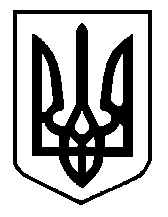 